Publicado en Cantabria el 13/06/2018 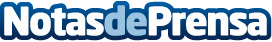 61 insolventes se acogen a la Ley de la Segunda Oportunidad en CantabriaEl 65,5% de estos casos los ha tramitado Repara tu Deuda, ostentando el 100% de éxito en todos los casos finalizadosDatos de contacto:David Guerrero655956735Nota de prensa publicada en: https://www.notasdeprensa.es/61-insolventes-se-acogen-a-la-ley-de-la Categorias: Cantabria http://www.notasdeprensa.es